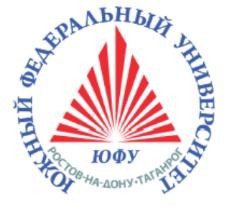                                                            ИНФОРМАЦИОННОЕ ПИСЬМОФорум научной общественности Юга России    «Потенциал региональной науки как ресурс повышения эффективности в реализации                                                                национальных проектов на Юге России»                                                          ОРГАНИЗАТОРЫ Совет ректоров вузов Южного федерального округа                                                                  Южный федеральный университет                                                                                         Институт философии и социально-политических наук                                                                             Северо-Кавказский научный центр высшей школы                                                                   Южный научный центр РАН                                                                                                           Ассоциация социально-экономического развития «Юг России»                                                               Уважаемые коллеги!                                                      Просим Вас принять участие в работе      Форума научной общественности Юга России «Потенциал региональной науки как ресурс повышения эффективности в реализации национальных проектов на Юге России».                                Форум посвящен 100-летию со дня рождения Ю.А. Жданова.                                                            11 – 12 октября 2019 г.                                               Южный федеральный университет                                              г. Ростов-на-Дону, ул. Б. Садовая 105/42                                                       ПРОГРАММНЫЙ КОМИТЕТ:Авдулов Н.С. – председатель программного комитета, кандидат исторических наук, профессор,  ИФиСПН Южного федерального университета (г. Ростов-на-Дону).Белов А.В. – заместитель председателя, доктор философских наук, профессор ИФиСПН Южного федерального университета (г. Ростов-на-Дону).Киенко Т.С.– кандидат социологических наук, доцент ИФиСПН Южного федерального университета (г. Ростов-на-Дону).Паламарчук Е.А. – доктор исторических наук, доцент, Ростовский институт (филиал) ВГУЮ (РПА Минюста России) (г. Ростов-на-Дону).Пехтерева И.А. – редактор, Южный федеральный университет (г. Ростов-на-Дону).Дзидзоев В.Э. – доктор исторических наук, профессор, Северо-Осетинский государственный университет, г. Владикавказ.Боташева А. К. – доктор политических наук, доцент, Пятигорский государственный лингвистический университет, г. Пятигорск.Келигов М. Ю.– доктор исторических наук, профессор, Грозненский государственный нефтяной технический университет, г. Назрань.                                              ОРГАНИЗАЦИОННЫЙ КОМИТЕТ:Розин М. Д. – председатель оргкомитета, директор СКНЦ ВШ Южного федерального университета, доктор философских наук (г. Ростов-на-Дону).Таланов В. М. – заместитель председателя, доктор химических наук, профессор Южно-Российского государственного политехнического университета (НПИ) (г. Новочеркасск).Бакулов В. Д. – доктор философских наук, профессор ИФиСПН Южного федерального университета (г. Ростов-на-Дону).Акаев В.Х. – доктор философских наук, профессор, Чеченский государственный университет, г. Грозный.Гасанов Магомед Раджабович – доктор исторических наук, профессор, Дагестан,г. Махачкала.Квициани Джонни Джокиевич – доктор исторических наук, профессор, Тбилисский государственный университет имени Иванэ Джавахишвили, Грузия.Сердюкова Е.В. – кандидат философских наук, доцент, директор ИФиСПН  Южного федерального университета (г. Ростов-на-Дону).Трофимова Н. Е. – редактор, Южный федеральный университет (г. Ростов-на-Дону).Чапны Е. В. – кандидат философских наук (г. Ростов-на-Дону).Региональная наука, как всякая сложная система, включает в себя множество составляющих, оказывающих как непосредственное, так и опосредованное влияние на решение всего комплекса проблем социально-экономического развития Юга России. Юг России обладает высоким потенциалом науки, способным быть действенным ресурсом в реализации национальных проектов в регионе.Вместе с тем в регионе недостаточно развито взаимодействие и сотрудничество различных научно-исследовательских структур; нуждаются в обновлении методологические и методические основания на базе информационных технологий. Опыт развития и реализации научно-исследовательских программ, расширение партнерских отношений науки и бизнеса требуют всеобщего обсуждения.Цели форума: расширение и углубление регионального научного сотрудничества, более полное использование потенциала науки в реализации национальных проектов социально- экономического развития на Юге России.Задачи форума:Определить перспективы развития  научного потенциала Юга России..Обсудить вопросы сотрудничества научных учреждений Юга России.Разработать механизмы координации деятельности исследовательских учреждений.Обобщить опыт разработки и реализации комплексных научных программ. Обсудить вопросы влияния  науки на формирование гражданского общества  и приобщение молодежи к научной деятельности.Проанализировать и разработать формы, методы, механизмы совместных партнерских отношений между наукой и бизнесом.Основные проблемы для обсуждения:Научный потенциал региона: динамика развития.                                                               Условия для наращивания потенциала науки в регионе, опыт взаимоотношений научных    учреждений и региональных органов власти.                                                                  Опыт использования междисциплинарного подхода при изучении важных народнохозяйственных проблем.                                                                                                   Роль и место науки в развитии цифровой экономики.                                                             Научное наследие Ю.А. Жданова как источник развития науки Юга России.                                           6.        Наука и бизнес: проблемы сотрудничества.  7.      Межнациональные отношения и национальная идентичность на Юге России.                                                    октября 2019 г.         Пленарное заседание.октября 2019 г.                               Секции:1.   Проблемы методологии развития науки на Юге России.                                           2.  Естественные и инженерные науки и механизмы их влияния на социально-экономическое развитие региона.3. Социально-гуманитарные науки и их роль в формировании гражданского общества и развитии человека.4. Преемственность в развитии региональной науки и роль молодых ученых в этом. Формы участия в конференции:очная (устный доклад) очная (стендовый доклад)Контакты: 8-908-507-60-69 – Чапны Елена Владимировна8-928-137-91-79 – Авдулов Николай Степанович 8- 988-952-65-41 – Трофимова Наталия ЕвгеньевнаE.mail: nmk7@yandex.ru По результатам форума будет издан  сборник  докладов,  который будет размещен в РИНЦ .         Для участия в форуме необходимо до 1 сентября 2019 г.  прислать заявку по следующей форме:Заявка участникаФамилия, имя, отчество автора  	  Возраст	 Место учебы (работы), должность  	 Ученая степень, ученое звание 	Адрес		 Телефон		 E-mail		 Форма участия в конференции  		 Название доклада_ 		  Наименование секции 			  Аннотация			 Ключевые слова 			  Дата «      » 	20     гТексты докладов, оформленные в соответствии с указанными ниже требованиями, необходимо представить в адрес Оргкомитета до 1 сентября 2019  г. Объем представленных материалов до 7 стр. Тексты докладов принимаются по эл. почте: nmk7@yandex.ruТребования к оформлению представляемых материалов. Электронный вариант статьи присылается в виде текстового файла, имя которого должно соответствовать фамилии автора. Шрифт – Times New Roman; размер шрифта – 14; отступ со всех сторон – 2 см; интервал между строками – полуторный; в правом верхнем углу материала обязательно указать фамилию и затем инициалы автора, ученую степень автора, ученое звание, аббревиатуру вуза, ниже указывается город; название статьи печатается заглавными буквами, без кавычек, подчеркиваний, переносов и точек; отбивка заголовка сверху и снизу – 1 пустая строка на компьютере. Переносы в словах следует либо не употреблять, либо пользоваться командой «расстановка переносов». Ссылки на источники и литературу (в порядке упоминания) приводятся в конце текста, в виде примечаний, автоматические сноски не допускаются. В тексте номера ссылок указываются в квадратных скобках [1], [2]. Не использовать для форматирования знаки пробела, стили, перекрестные ссылки. Обратите внимание: ссылки на источники и литературу оформляются так же, как и основной текст.Оргкомитет оставляет за собой право отклонить заявки, не соответствующие тематике и статусу конференции, а также статьи, оформленные с нарушением предъявляемых требований или посланные позднее указанного срока.